Российский государственный университет им. А.Н. Косыгина(Технологии. Дизайн. Искусство)Институт славянской культурыКафедра общей и славянской филологииМеждународная научная конференция к 100-летию РГУ им. А.Н. Косыгина«СЛОВО, ТЕКСТ, ИСТОЧНИК: МЕТОДОЛОГИЯ СОВРЕМЕННОГО ГУМАНИТАРНОГО ИССЛЕДОВАНИЯ»28-29 апреля 2020УВАЖАЕМЫЕ    КОЛЛЕГИ!Приглашаем вас принять участие в работе Международной  научной конференции «Слово, текст, источник: методология современного гуманитарного исследования». Цельконференции –обмен научным опытом в области современных тенденций в гуманитарных исследованиях,создание интеллектуальной среды для плодотворных научных дискуссий. В рамках конференции планируется работа по следующим направлениям:Филология XXI века: методы, проблемы, вектор развития.Синергия технологий в гуманитарных исследованиях. Современная компаративистика в области языков, литературы и культуры.Славянские языки и литературы в когнитивной парадигме.Понятие «источник» в гуманитарных науках.Источниковедение и текстология.Слово как когнитивный феномен.Герменевтика текста. Герменевтика и философия. Герменевтика и богословие.Текст как культурный код.Дискурс и проблема интерпретации.Источниковедение в современном искусствоведческом дискурсе.Постмодерн и историческая наука.Организационный комитет конференцииБелгородский Валерий Савельевич – ректор РГУ им. А.Н. Косыгина, проф.,  д. социол. наук.Юдин Михаил Вячеславович – директор Института славянской культуры РГУ им А.Н. Косыгина, доц., к. ист. наук.Узенева Елена Семеновна – заместитель директора Института славяноведения РАН по научной работе, ведущий научный сотрудник, к. филол. наук.Запольская Наталья Николаевна – заведующая кафедрой славянских языков и культур  факультета иностранных языков и регионоведения МГУ имени М.В. Ломоносова, ведущий научный сотрудник Института славяноведения РАН, д. филол. наук.Калиганов Игорь Иванович– ведущий научный сотрудник Института славяноведения РАН, проф.,  д. филол. наук.Плотникова Анна Аркадьевна – главный научный сотрудник Института славяноведения РАН, д. филол. наук.Радомская Татьяна Игоревна – проф. кафедры общей и славянской филологии РГУ им. А.Н. Косыгина, д. филол. наук.Порядок приема и отбора материаловДля участия в конференции нужно подать заявку по форме, указанной в приложении, до 25 февраля 2020 года (включительно) на электронный адрес konferentsia.isk@yandex.ru (название прикрепленного файла должно быть выполнено латинскими буквами и содержать ФИО-заявка: например, IvanovVA-zayavka). Координаторы электронных контактов: к. пед. наук, доцент Кораблева Галина Николаевна; к. филол. наук, доц. Переволочанская Светлана Николаевна. Телефон деканата Института славянской культуры РГУ +7 999 67440 47; контактное лицо – Бондаренко Елена Михайловна. Предполагается издание сборника научных трудов (ISSN, РИНЦ и др.). Оргкомитет изыскивает возможность публикации лучших докладов в отдельном сборнике, индексация которого будет в одной из наукометрических баз (например, WOS).  Оргкомитет конференции оставляет за собой право отклонения материалов, не соответствующих тематике конференции. Издание сборника научных статей планируется после конференции.После рассмотрения присланных заявок не позднее 1 марта 2020 оргкомитет конференции в информационном письме №2 сообщит о включении заявленной Вами темы в программу конференции и о регламенте Международного форума. В информационном письме №2 будут изложены требования к оформлению материалов.Рабочий язык конференции: русский.Возможно заочное участие в конференции. Для заочных участников будет организована рассылка pdf-версии сборника по электронной почте.Все участники конференции получат сертификаты. Проезд, питание и проживание – за счет командирующей стороны или самих участников конференции.Оргкомитет конференцииПриложение 1АНКЕТА-ЗАЯВКАучастника Международной научной конференции к 100-летию РГУ им. А.Н. Косыгина«Слово, текст, источник: методология современного гуманитарного исследования» (28-29апреля .,  Москва, РГУ им А.Н. Косыгина, Институт славяноведения РАН)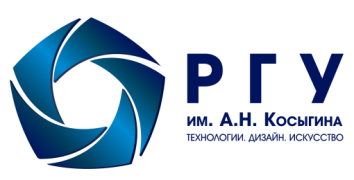 . Москва, ул. Садовническая, д. 33https://kosygin-rgu.ru/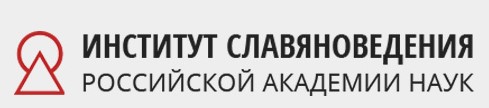 119991 Москва, Ленинский проспект, д. 32-Аhttps://inslav.ru/Фамилия, имя, отчество Название доклада Направление (из числа заявленных в перечне)Аннотация доклада (около 200 слов)Место работы (полное название учреждения, структурного подразделения и должности)Ученая степень, ученое званиеЭлектронный адресПочтовый домашний адресТелефоны, факсФорма участияочная / заочнаяНеобходимость в бронировании гостиницы (общежития)да / нетТребуется ли виза да / нетПредпочтительная форма получения приглашения почтовый адрес / факс / e-mailИные пожелания